ICS 77.120.99H 68	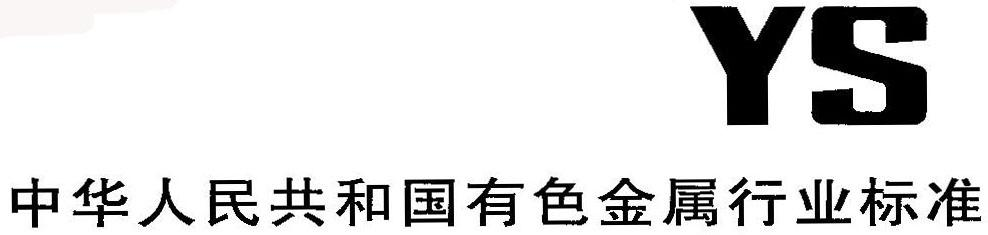 YS/T ××××—201× 铑化合物化学分析方法氯离子、硝酸根离子含量的测定离子色谱法Method for analysis of rhodium compoundsDetermination of the chloride ion contents and nitrate ion contentsIon chromatography method(预审稿)201×－××－××  发布　　　　　　　　　201×－××－×× 实施中 华 人 民 共 和 国 工 业 和 信 息 化 部	发布前  言本标准按照GB/T1.1-2009给出的规则起草。本标准由全国有色金属标准化技术委员会（SAC/TC243）归口。本标准负责起草单位：贵研铂业股份有限公司 xxx。 本标准参加起草单位： xxx。本标准主要起草人：杨辉 杨洋 金娅秋 XXX铑化合物化学分析方法      氯离子、硝酸根离子的测定   离子色谱法1	范围本标准规定了离子色谱法测定铑化合物中氯离子（Cl）、硝酸根离子（NO）的方法。本标准适用于硝酸铑中氯离子含量；硫酸铑中氯离子含量、硝酸根离子的测定,测定范围：0.0005～0.05％ 。2  方法提要试样经氨水调节PH值，使化合物中铑析出，沉淀过夜，以氢氧化钾为淋洗液，用电导检测器测定上清液中氯离子、硝酸根离子的含量。3  试剂和材料	除非另有说明，在分析中仅使用确认为优级纯的试剂和符合电导率（25℃）不大于0.0055Ms/m(相当于电阻率18.2MΩ·cm)的去离子水。3.1  氨水(ρ0.895g/mL)。3.2  氨水(1+9)。3.3  氯离子（Cl）标准贮备液：1000ug/mL。称取0.3297g氯化钠（105℃烘干2h）溶于水中，转移至1000mL容量瓶中，用水稀释至刻度，摇匀。贮存于聚乙烯瓶中，置于冰箱中冷藏。3.4  硝酸根离子（NO）标准贮备液：1000ug/mL。称取0.3261g硝酸钾（105℃烘干2h）溶于水中，转移至1000mL容量瓶中，用水稀释至刻度，摇匀。贮存于聚乙烯瓶中，置于冰箱中冷藏。3.5  氯离子（Cl）、硝酸根离子（NO）混合标准溶液：100ug/mL分别准确移取10.00mL氯离子（Cl）标准贮存溶液（3.3）、硝酸根离子（NO）标准贮存溶液（3.4）、至100mL容量瓶中，用水稀释至刻度，混匀。贮存于聚乙烯瓶中，置于冰箱中冷藏。3.6  氮气（质量分数≥99.999%）。4  仪器和设备4.1  离子色谱仪。4.1.1  色谱柱：阴离子分离柱和阴离子保护柱。4.1.2  抑制器：电解自动再生微膜抑制器或其他抑制器。4.1.3  检测器：电导检测器。4.1.4  淋洗液：氢氧化钾淋洗液。4.2  0.22μm水性微孔滤膜过滤器。4.3  1mL一次性医用注射器。4.4  样品预处理柱：氢柱、钡柱。4.5  采用10～40 mmol/L KOH梯度淋洗，淋洗浓度梯度设置为0～13.5 min，10 mmol/L；13.6～20 min,40 mmol/L；20.1～24 min ，10 mmol/L  推荐仪器工作条件见表1表.1 仪器工作条件5	试样样品储存于密闭容器内，用时现称6.1  试料按表2称取试样，精确至0.0001g。6.2  测定次数  独立地进行两次测定，取其平均值。6.3  空白试验  随同试料做空白试验。用蒸馏水代替试样6.4  测定6.4.16.4.1  氢柱、钡柱活化：用10 mL水匀速冲洗，放置30min后使用。6.4.1  将试料（6.1 硝酸铑）置于容量瓶中，加入50mL水，摇匀，逐滴加入氨水（3.2）调节PH值至8，用水稀释至刻度，摇匀。静置过夜。将上清液经过0.22μm水性微孔滤膜过滤器，弃去初始的10mL滤液。将滤液过提前活化好的氢柱后直接进入离子色谱仪进行测定。6.4.2  将试料（6.1 硫酸铑）置于容量瓶中，加入50mL水，摇匀，逐滴加入氨水（3.2）调节PH值至8，用水稀释至刻度，摇匀。静置过夜。将上清液经过0.22μm水性微孔滤膜过滤器，弃去初始的10mL滤液。将滤液过提前活化好的氢柱、钡柱后直接进入离子色谱仪进行测定。6.4.3  按照离子色谱仪工作条件，将仪器准备好，带基线稳定后注入试样，根据记录个离子的峰高，扣除空白值，从工作曲线上查出被测元素的质量浓度。6.5  工作曲线的绘制6.5.1  分别移取0mL、0.100mL、0.500mL、1.00mL 、2.00mL、5.00mL氯离子（Cl）、硝酸根离子（NO）混合标准溶液 (3.5)于一组100mL容量瓶中，用水稀释至刻度，混匀。此工作液各元素的质量浓度分别为0.00μg/mL、0.1μg/mL、0.50μg/mL、1.00μg/mL、2.00μg/mL、5.00μg/mL。6.5.2  按照离子色谱仪推荐工作条件，将仪器准备好，带基线稳定后注入标准，根据记录个离子的峰高，扣除空白值，从工作曲线上查出被测元素的质量浓度。7  分析结果的计算按下式计算氯离子（Cl）、硝酸根离子（NO质量分数w(X),数值以％表示：式中：w(X)＝…………………………………………(1)——待测元素；——试料溶液中被测元素的质量浓度，单位为微克每毫升（μg/mL）；——试料溶液的体积，单位为毫升（mL）；——空白溶液中被测元素的质量浓度，单位为微克每毫升（μg/mL）；——试料质量，单位为克（g）。计算结果表示至小数点后两位。8精密度8.1 重复性在重复性条件下获得的两个独立测试结果的测定值，在以下给出的平均值范围内，这两个测试结果的绝对差值不超过重复性限（r），超过重复性限(r)的情况不超过5%。重复性限(r)按表3采用线性內插法获得。                           表 2 重复性限8.2  再现性在再现性条件下获得的两次独立测试结果的测定值，在以下给出的平均值范围内，这两个测试结果的绝对差值不大于再现性限（R），大于再现性（R）的情况不超过5%，再现性（R）按表4数据采用线性内插法求得。表 3 再现性限9 试验报告试验报告至少应给出以下几个方面的内容：       试样；       使用的标准（包括发布和出版年号）；       分析结果及其表示；       与基本分析步骤的差异；       测定中观察到的异常现象；       试验日期。淋洗初始浓度（mmol/L）淋洗终点浓度（mmol/L）淋洗时间（min）淋洗液流量（mL/min）进样器（μL）抑制电流（mA）池温（℃）柱温（℃）10402412510035.030硝酸根离子（NO）质量分数/%0.006680.01240.04218硝酸根离子（NO）  r/%0.001930.0035氯离子（Cl）质量分数/%0.017670.04182氯离子（Cl）  r/%0.0025硝酸根离子（NO）质量分数/%0.006680.01240.04218硝酸根离子（NO）  R/%0.002400.0042氯离子（Cl）质量分数/%0.017670.04182氯离子（Cl）  R/%0.0079